Памятка для родителей «Основы безопасности детей в быту и в природе»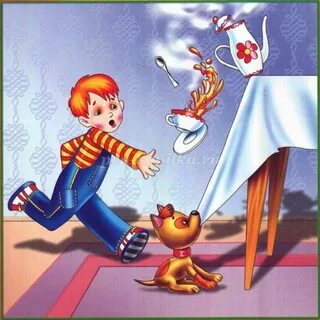 Опасности дома Наш дом, до отказа заполненный различной бытовой техникой и химией, часто представляет мину замедленного действия. Предметы домашнего быта, которые являются источниками потенциальной опасности для детей, делятся на три группы: -предметы, которыми категорически запрещается пользоваться (спички, газовые плиты, печка, электрические розетки, включенные электроприборы); -предметы, которыми нужно научить правильно обращаться (иголкой, ножницами, ножом);-предметы, которые взрослые должны хранить в недоступных для детей местах (бытовая химия, лекарства, спиртные напитки, сигареты, пищевые кислоты, режуще-колющие инструменты).Ребенок должен усвоить, что предметами первой группы могут пользоваться только взрослые. Проблемы безопасности детей в связи с предметами третьей группы и правила их хранения являются сферой родительской ответственности.Родителям необходимо: • Формировать у детей представления о предметах бытовой техники, инструментах, используемых дома и в детском саду (утюг, чайник, лампа, пылесос, мясорубка, терка, овощерезка, стиральная машина, молоток, гвозди, ножницы, нож, иголки), об их назначении и правилах обращения с ними. • Объяснить, что порядок в доме и детском саду нужно соблюдать не только для красоты, но и для безопасности. • Разъяснять возможные травмирующие ситуации, опасные для здоровья. • Рассказать о пользовании утюгом, пылесосом, телевизором, лампой и другими электроприборами. • Предупреждать, что нельзя играть спичками, зажигалками, потому что может случиться пожар. • Предупреждать, что нельзя забираться на подоконник и выглядывать, лучше сходить на улицу погулять с разрешения взрослых. • Нельзя выходить на балкон без взрослых. • Научить обращаться с ножницами, ножом, гвоздями и молотком, теркой, мясорубкой, иголкой (пришивать пуговицу).• Посоветовать, что при порезах и ссадинах, ожогах и ушибах нужно подставить рану под струю холодной воды и показать взрослым; • Научить, что при пожаре нельзя прятаться, нужно вызвать пожарных по телефону «01», выйти из комнаты или лечь на пол. Предупредить несчастный случай можно, если в помещении, где живут дети: 1. Исправна и недоступна электропроводка.2. Мебель по возможности без острых углов и граней, прочно закреплены шкафы, книжные полки, музыкальные колонки, цветочные горшки и вазы. 3. Окна и двери на балконы при отсутствии взрослых закрыты. 4. Краны газовых горелок закрыты. 5. Все острые и мелкие предметы: кольца, пуговицы, броши, булавки, серьги, спички, монеты находятся в недоступном для детей месте - в закрытых шкафах, под замком.6. Лекарства, моющие средства находятся в труднодоступном месте.7. Кастрюли с горячими блюдами и чайник не ставятся на край стола.Опасности в природе Природа — самое удивительное из того, что нас окружает, в природе нас ждет немало интересных встреч, но при условии внимательного и осторожного обращения с ней. Зачастую родители не уделяют достаточного внимания обучению детей ориентированию на местности и распознаванию ядовитых растений, которые могут стать причиной тяжелейшего отравления и даже смерти. Пребывание на природе — это еще и контакты с животными. Познавая окружающий мир, ребёнок, может не только сорвать ядовитое растение, вступить в контакт с животными, но и обидеть их. Правильное поведение в природе включает не только способность предупредить несчастный случай, но также умение и желание не навредить, а сохранить и защитить природу и ее обитателей. Правила безопасного поведения в природе • Гуляя можно ходить и бегать только по специальным засыпанным мелким песком и камешками дорожкам. • Молодую травку, не вытаптывайте, она подрастет, и газон превратится в красивый зеленый «ковер».• Бросайте мусор в специально отведенное место (урну, контейнер). • Играя в песочнице, старайтесь сохранять песок чистым, не бросайте туда камешки, ветки, листья, пробки и другой мусор. • Не наступайте на муравьишек, жучков, дождевых червей, улиток, не хлопайте по ним совком, лопаткой. • Не подходите близко к птицам, не беспокойте их. • Если увидите красивое растение с яркими плодами, не спешите рвать — оно может быть ядовито. • Нельзя подходить к воде без взрослых; купаться можно только со взрослыми.• Зимой реки и озера покрывает лед. Выходить на него без сопровождения взрослых опасно.• Когда с родителями собираете грибы, не вырывайте их с корнем, попросите взрослых, чтобы они помогли срезать гриб ножом. • Если вокруг вас летает пчела, не машите руками. • Нельзя трогать, гладить, брать на руки и играть с незнакомыми животными (бездомными). Уважаемые родители! Помните - воспитание у детей осознанного отношения к выполнению правил безопасности - наша с вами важнейшая задача.